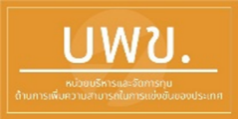 ใบสมัครผู้อำนวยการหน่วยบริหารและจัดการทุนด้านการเพิ่มความสามารถในการแข่งขันของประเทศ (บพข.)1. ข้อมูลส่วนบุคคล1.1 ชื่อ (นาย/นาง/นางสาว) ........................................... สกุล...........................................................................1.2  เกิดวันที่.......................เดือน...........................................................พ.ศ. ............................ อายุ................. ปี ..................เดือน      เชื้อชาติ........................สัญชาติ.......................... เลขประจำตัวประชาชน .................................................1.3 ที่อยู่ปัจจุบัน บ้านเลขที่......................หมู่ที่..........................ตรอก/ซอย.......................................................
           ถนน .................................................ตำบล/แขวง ................................อำเภอ/เขต.....................................      จังหวัด...........................................รหัสไปรษณีย์................................ โทรศัพท์...........................................      โทรสาร...............................................................อีเมล .................................................................................2. การศึกษา (โปรดเรียงลำดับจากวุฒิการศึกษาตั้งแต่ระดับปริญญาตรีขึ้นไปจนถึงระดับสูงสุด)3. ความเชี่ยวชาญพิเศษ    3.1 ความเชี่ยวชาญและประสบการณ์เป็นที่ประจักษ์ (สามารถระบุมากกว่าหนึ่งด้าน) ด้านการอุดมศึกษา ด้านวิทยาศาสตร์ วิจัยและนวัตกรรม อื่นๆ ..................................................................................................................................................   3.2 ใบอนุญาต/ใบประกอบวิชาชีพ (ถ้ามี)ใบอนุญาตประกอบวิชาชีพ ........................................     สาขา........................................................เลขที่.................................................... วันที่ออกใบอนุญาต..................................................................วันที่ใบอนุญาตหมดอายุ........................................................................................................................	4.  ประวัติการทำงาน (โปรดเรียงลำดับจากปัจจุบัน)หมายเหตุ :	ในกรณีที่ท่านไม่สามารถกรอกข้อมูลในแบบประวัติฯ นี้ได้ ให้ท่านจัดทำเป็นเอกสารแนบ โดยลงลายมือชื่อกำกับไว้ในเอกสารแนบด้วย5.  ประสบการณ์ในการทำงาน (นอกเหนือจากข้อ 4 เช่น เป็นกรรมการบริหาร กรรมการ/อนุกรรมการในคณะกรรมการระดับประเทศ  ที่ปรึกษาองค์กร  วิทยากร  อาจารย์พิเศษ เป็นต้น)      .....................................................................................................................................................................      .....................................................................................................................................................................      .....................................................................................................................................................................      .....................................................................................................................................................................      .....................................................................................................................................................................      .....................................................................................................................................................................      .....................................................................................................................................................................      .....................................................................................................................................................................หมายเหตุ :	ในกรณีที่ท่านไม่สามารถกรอกข้อมูลในแบบประวัติฯ นี้ได้ ให้ท่านจัดทำเป็นเอกสารแนบ โดยลงลายมือชื่อกำกับไว้ในเอกสารแนบด้วย6.	การร่วมเป็นกรรมการจัดระบบงานและระบบบริหาร .....................................................................................................................................................................      .....................................................................................................................................................................      .....................................................................................................................................................................      .....................................................................................................................................................................      .....................................................................................................................................................................7. 	ประสบการณ์การบริหารงานวิจัยและหรือมีความเชี่ยวชาญด้านการอุดมศึกษา วิทยาศาสตร์ วิจัยและนวัตกรรม  	7.1 การบริหารโครงการ ศึกษา วิจัย นโยบาย ขนาดใหญ่/ความร่วมมือ/การแลกเปลี่ยนความรู้และประสบการณ์ ที่เกี่ยวข้องกับการอุดมศึกษา วิทยาศาสตร์ วิจัยและนวัตกรรม.....................................................................................................................................................................      .....................................................................................................................................................................      .....................................................................................................................................................................	7.2 ความรู้ความชำนาญด้านการอุดมศึกษา วิทยาศาสตร์ เทคโนโลยีและนวัตกรรม อันจะเป็นประโยชน์ต่อการปฏิบัติงานในฐานะผู้อำนวยการสำนักงานสภานโยบายการอุดมศึกษา วิทยาศาสตร์ วิจัยและนวัตกรรมแห่งชาติ.....................................................................................................................................................................      .....................................................................................................................................................................      .....................................................................................................................................................................      .....................................................................................................................................................................      .....................................................................................................................................................................8. 	ประสบการณ์ในการทำงานร่วมกับองค์กรภายในประเทศและองค์การระหว่างประเทศ	 ไม่เคย 	 เคย ทำงานร่วมในฐานะ …………………………………………………… จำนวน ……………. แห่ง	สถาบันที่ติดต่อ  .....................................................................................................................................................................      .....................................................................................................................................................................      .....................................................................................................................................................................      9. ประสบการณ์ในการทำงานร่วมกับเอกชน เช่น การถ่ายทอดเทคโนโลยี การสร้างความร่วมมือกับภาคเอกชน .....................................................................................................................................................................      ..........................................................................................................................................................................................................................................................................................................................................      .....................................................................................................................................................................      .....................................................................................................................................................................      .....................................................................................................................................................................      .....................................................................................................................................................................      .....................................................................................................................................................................หมายเหตุ :	ในกรณีที่ท่านไม่สามารถกรอกข้อมูลในแบบประวัติฯ นี้ได้ ให้ท่านจัดทำเป็นเอกสารแนบ โดยลงลายมือชื่อกำกับไว้ในเอกสารแนบด้วย10.  	ผลงานที่เป็นรูปธรรมที่สำคัญ ..........................................................................................................................................................................................................................................................................................................................................      .....................................................................................................................................................................      .....................................................................................................................................................................      .....................................................................................................................................................................      .....................................................................................................................................................................      .....................................................................................................................................................................หมายเหตุ :	ในกรณีที่ท่านไม่สามารถกรอกข้อมูลในแบบประวัติฯ นี้ได้ ให้ท่านจัดทำเป็นเอกสารแนบ โดยลงลายมือชื่อกำกับไว้ในเอกสารแนบด้วย11.    ดำรงตำแหน่งทางการเมือง โปรดระบุตำแหน่ง …………………………………………………………………………………………….        ไม่ดำรงตำแหน่งทางการเมือง12. โปรดระบุข้อมูลสถานะปัจจุบันของท่านตามความเป็นจริงทุกข้อมีสัญชาติไทย	 ใช่       ไม่ใช่มีอายุไม่เกิน 61 ปี ณ วันที่ 31 พฤษภาคม 2563	 ใช่       ไม่ใช่ไม่เป็นบุคคลล้มละลายหรือเคยเป็นบุคคลล้มละลายทุจริต	 ใช่       ไม่ใช่ไม่เป็นคนไร้ความสามารถหรือคนเสมือนไร้ความสามารถ	 ใช่       ไม่ใช่ไม่เคยได้รับโทษจำคุกโดยคำพิพากษาถึงที่สุดให้จำคุกเว้น แต่เป็นโทษสำหรับ	 ใช่       ไม่ใช่	ความผิดที่ได้กระทำโดยประมาทหรือความผิดลหุโทษไม่เคยถูกไล่อออก ปลดออก หรือให้ออกจากราชการ หน่วยงานของรัฐ	 ใช่       ไม่ใช่รัฐวิสาหกิจ หรือหน่วยงานของเอกชน เพราะทุจริตต่อหน้าที่หรือ	ประพฤติชั่วอย่างร้ายแรงไม่เคยถูกถอดถอนออกจากตำแหน่งตามกฎหมาย 	 ใช่  	 ไม่ใช่  ไม่เป็นผู้ดำรงตำแหน่งทางการเมือง สมาชิกสภาท้องถิ่น หรือผู้บริหารท้องถิ่น 	 ใช่      ไม่ใช่ 	กรรมการ หรือผู้ดำรงตำแหน่งซึ่งรับผิดชอบการบริหารพรรคการเมือง 	ที่ปรึกษาพรรคการเมือง หรือเจ้าหน้าที่ของพรรคการเมือง13. บุคคลอ้างอิง (Reference)	ชื่อ (นาย/นาง/นางสาว) ................................................... สกุล......................................................................ตำแหน่งปัจจุบัน ……………………………………………………………………………………………………………………………….ชื่อหน่วยงาน/องค์กร………………………………………………………………………………………………………………………….ที่อยู่หน่วยงาน/องค์กร เลขที่......................หมู่ที่..........................ตรอก/ซอย........................................................
     ถนน .................................................ตำบล/แขวง ................................อำเภอ/เขต.......................................จังหวัด...........................................รหัสไปรษณีย์................................ โทรศัพท์............................................โทรสาร...............................................................อีเมล์ ..................................................................................โปรดระบุความสัมพันธ์กับท่าน ……………………………………………………………………………………………………………………..14. หากข้าพเจ้าได้รับการพิจารณาให้ผ่านการคัดเลือกรอบแรก ข้าพเจ้ายินดีเข้ารับการสัมภาษณ์และแสดงวิสัยทัศน์ในวันที่  25  มิถุนายน 2563 ตามเวลาและสถานที่ที่คณะอนุกรรมการสรรหาฯ กำหนด15. ข้าพเจ้าได้รับทราบข้อกำหนด หลักเกณฑ์ ตามประกาศหน่วยบริหารและจัดการทุนด้านการเพิ่มความสามารถในการแข่งขันของประเทศ  เรื่อง การรับสมัครบุคคลเพื่อคัดเลือกเป็นผู้อำนวยการหน่วยบริหารและจัดการทุนด้านการเพิ่มความสามารถในการแข่งขันของประเทศ  และขอรับรองว่า ข้อมูลข้างต้นนี้เป็นความจริง  ครบถ้วน  และถูกต้องทุกประการ หากต่อมาปรากฏว่า ข้าพเจ้าขาดคุณสมบัติหรือมีคุณสมบัติไม่ครบถ้วนตามที่ได้รับรองไว้ หรือมีข้อความในแบบประวัติฯ ที่เป็นเท็จหรือปกปิดข้อเท็จจริงที่ควรบอกให้แจ้ง ข้าพเจ้ายินดีสละสิทธิจากการเป็นผู้ที่มีความเหมาะสมเพื่อคัดเลือกเป็นผู้อำนวยการหน่วยบริหารและจัดการทุนด้านการเพิ่มความสามารถในการแข่งขันของประเทศ และจะไม่เรียกร้องสิทธิใด ๆ ในการดำเนินการสรรหาและคัดเลือกครั้งนี้  16. ข้าพเจ้ายินยอมให้ใช้หรือเปิดเผยประวัติและตรวจสอบคุณสมบัติของข้าพเจ้าเพื่อประโยชน์ในการสรรหา คัดเลือกและแต่งตั้งเป็นผู้อำนวยการหน่วยบริหารและจัดการทุนด้านการเพิ่มความสามารถในการแข่งขันของประเทศลงชื่อ...............................................................................................
              (.....................................................................)
             วันที่ ........... เดือน ................. พ.ศ. …………...หมายเหตุ	ผู้สมัครต้องจัดส่งเอกสารประกอบการสมัคร พร้อมใบสมัครดังนี้เอกสารรับรองวุฒิการศึกษาใบรับรองแพทย์เอกสารหลักฐานที่เชื่อถือได้ถึงการดำรงตำแหน่งเอกสารอ้างอิงหรือเอกสารอื่นที่จะเป็นประโยชน์ต่อผู้สมัคร เอกสารแสดงวิสัยทัศน์ บทบาท และแนวทางการดำเนินงานของหน่วยบริหารและจัดการทุนด้านการเพิ่มความสามารถในการแข่งขันของประเทศ (บพข.) ภายใน 4 ปี ข้างหน้า ที่สอดคล้องกับยุทธศาสตร์ชาติและนโยบายรัฐบาล ความเข้าใจและความสามารถในการจัดทำนโยบายและแผนที่นำไปปฏิบัติได้อย่างเป็นรูปธรรมและบูรณาการไม่เกิน 10 หน้ากระดาษ A4 จำนวน 1 ชุดโปรดส่งที่  			นางสาววลัยทิพย์  โชติวงศ์พิพัฒน์ เลขานุการคณะอนุกรรมการสรรหาฯหน่วยบริหารและจัดการทุนด้านการเพิ่มความสามารถในการแข่งขันของประเทศ (บพข.)เลขที่ 319 อาคารจัตุรัสจามจุรี ชั้น 14 ถนนพญาไท แขวงปทุมวัน เขตปทุมวัน กรุงเทพมหานคร 10330ภายในวันที่ 5 มิถุนายน 2563  ทั้งนี้ หน่วย บพข. จะยึดวันที่บนไปรษณียภัณฑ์เป็นหลักหรือส่งด้วยตนเองที่ หน่วยบริหารและจัดการทุนด้านการเพิ่มความสามารถในการแข่งขันของประเทศ (บพข.)ชั้น 14 อาคารจัตุรัสจามจุรี ตามที่อยู่ข้างต้น ภายในวันที่ 5 มิถุนายน 2563  เวลา 16.00 น. ปีที่สำเร็จการศึกษาวุฒิการศึกษา/สาขาวิชาเอกสถาบันและประเทศหน่วยงาน/บริษัท/องค์กรประเภทหน่วยงาน(ส่วนราชการ/รัฐวิสาหกิจ/ องค์การมหาชน/เอกชน/อื่นๆ)ตำแหน่งหน้าที่โดยสังเขประยะเวลา(เริ่มต้น -สิ้นสุด)